Mary C. Hloomcraft1234 Park Avenue ↔ Redwood City, CA ↔ 94063Phone: (123) 456-7899 ↔Email: info@hloom.com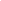 Qualifications SummaryPellentesque habitant morbitristiquesenectusetnetus et malesuadafamesacturpisegestas. Proinpharetranonummypede. Maurisetorci. Aeneanneclorem. In porttitor.Doneclaoreetnonummyaugue. Suspendisse dui purus, scelerisque at, vulputate vitae, pretiummattis, nunc.Maurisegetneque at semvenenatiseleifend. Utnonummy. Fuscealiquetpede non pede.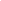 Relevant SkillsSkill Number OnePellentesque habitant morbitristiquesenectusetnetus et malesuadafamesacturpisegestas. Proinpharetranonummypede. Maurisetorci. Aeneanneclorem. In porttitor.Doneclaoreetnonummyaugue. Suspendisse dui purus, scelerisque at, vulputate vitae, pretiummattis, nunc.Skill Number TwoMaurisegetneque at semvenenatiseleifend. Utnonummy. Fuscealiquetpede non pede.Suspendissedapibuslorempellentesque magna. Integer nulla. Donecblanditfeugiat ligula.Skill Number ThreeDonechendrerit, felisetimperdieteuismod, purusipsumpretiummetus, in lacinianullanislegetsapien. Donecutest in lectusconsequatconsequat. Etiameget dui.Aliquameratvolutpat. Sedatlorem in nuncportatristique. Proinnecaugue. Quisquealiquamtem.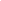 Professional Experience[Company], [City], [State][Date] – [Date][Position]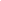 Education and Professional Training[Company], [City], [State][Date] – [Date][Name of Degree / Diploma]